О внесении изменений в приказ Министерства государственного имущества Республики Марий Эл от 31 декабря 2010 г. № 9-нпП р и к а з ы в а ю:Внести в Положение о порядке совершения (заключения) автономным или бюджетным учреждением Республики Марий Эл сделок, требующих предварительного согласования с учредителем 
и (или) собственником имущества автономного или бюджетного учреждения Республики Марий Эл, утвержденное приказом Министерства государственного имущества Республики Марий Эл 
от 31 декабря 2010 г. № 9-нп (в редакции приказа Министерства государственного имущества Республики Марий Эл от 29 февраля 2016 г. № 9-нп), следующие изменения:а) в пункте 2:абзац восьмой изложить в следующей редакции:«копия инвентарной карточки учета объекта недвижимости;»;дополнить абзацами десятым - одиннадцатым следующего содержания:«протокол наблюдательного совета автономного учреждения Республики Марий Эл с решением о предварительном одобрении предложения руководителя учреждения о совершении сделки 
с недвижимым имуществом (для учреждений автономного типа);»;«заключение об оценке последствий заключения сделок с недвижимым имуществом для обеспечения жизнедеятельности, образования, развития, отдыха и оздоровления детей, оказания им медицинской помощи, профилактики заболеваний у детей, их социальной защиты и социального обслуживания (для учреждений, образующих социальную инфраструктуру для детей).»;абзацы десятый - четырнадцатый считать соответственно абзацами двенадцатым – шестнадцатым; б) в пункте 4:абзац пятый изложить в следующей редакции:«копия инвентарной карточки учета особо ценного движимого имущества;»;дополнить абзацем девятым следующего содержания:«протокол наблюдательного совета автономного учреждения Республики Марий Эл с решением о предварительном одобрении предложения руководителя учреждения о совершении сделки с особо ценным движимым имуществом, закрепленным учредителем 
или приобретенным автономным учреждением за счет средств, выделенных ему учредителем на приобретение этого имущества 
(для учреждений автономного типа).»;абзацы девятый - тринадцатый считать соответственно абзацами десятым - четырнадцатым. 2. Настоящий приказ вступает в силу со дня его официального опубликования. 3. Контроль за исполнением настоящего приказа возложить 
на заместителя министра Баженову И.Н.Министр	                                                                              А.В. Плотников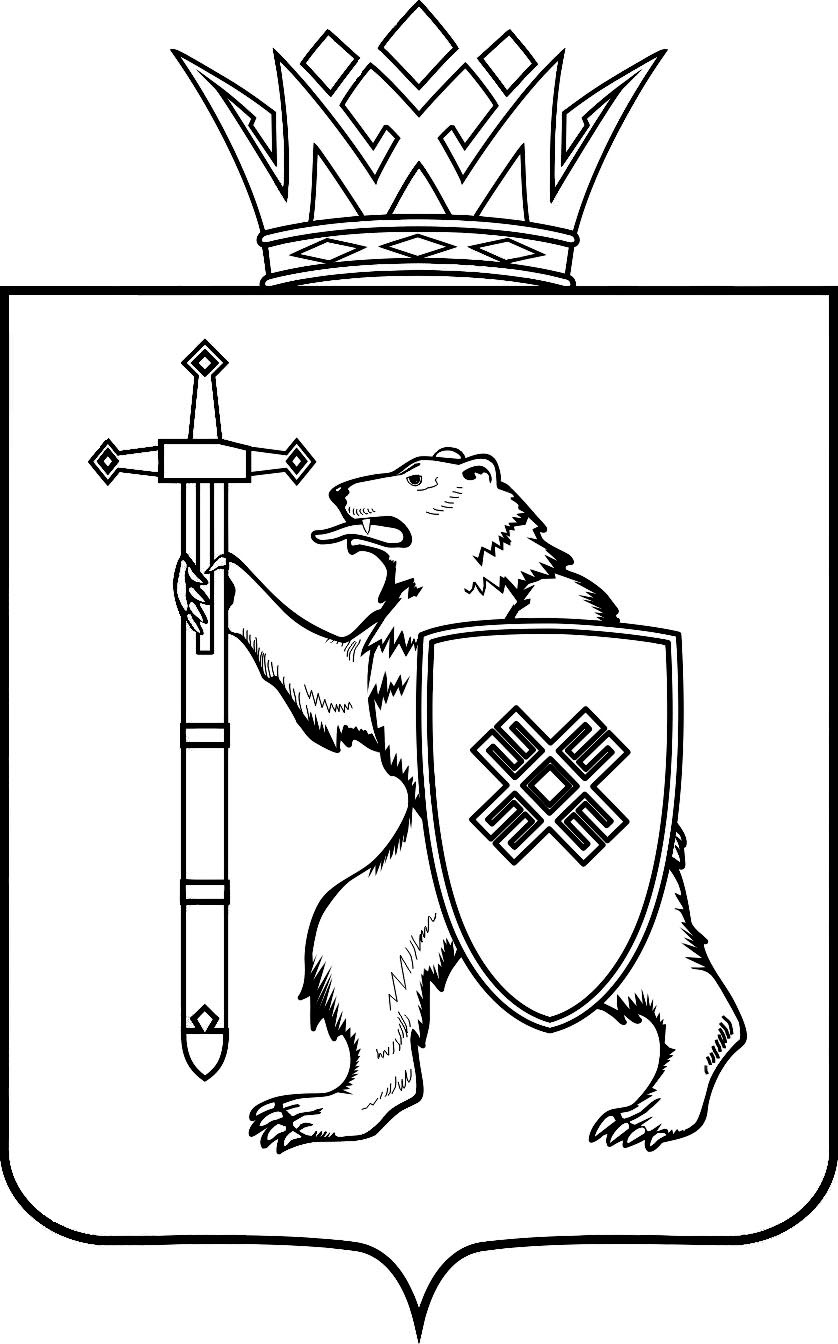 МАРИЙ ЭЛ РЕСПУБЛИКЫНКУГЫЖАНЫШ ПОГОМИНИСТЕРСТВЫЖЕШ У Д Ы КМАРИЙ ЭЛ РЕСПУБЛИКЫНКУГЫЖАНЫШ ПОГОМИНИСТЕРСТВЫЖЕШ У Д Ы КМИНИСТЕРСТВО 
ГОСУДАРСТВЕННОГО ИМУЩЕСТВА
РЕСПУБЛИКИ МАРИЙ ЭЛП Р И К А ЗМИНИСТЕРСТВО 
ГОСУДАРСТВЕННОГО ИМУЩЕСТВА
РЕСПУБЛИКИ МАРИЙ ЭЛП Р И К А ЗМИНИСТЕРСТВО 
ГОСУДАРСТВЕННОГО ИМУЩЕСТВА
РЕСПУБЛИКИ МАРИЙ ЭЛП Р И К А ЗМИНИСТЕРСТВО 
ГОСУДАРСТВЕННОГО ИМУЩЕСТВА
РЕСПУБЛИКИ МАРИЙ ЭЛП Р И К А ЗМИНИСТЕРСТВО 
ГОСУДАРСТВЕННОГО ИМУЩЕСТВА
РЕСПУБЛИКИ МАРИЙ ЭЛП Р И К А Зот 2023 2023г.№